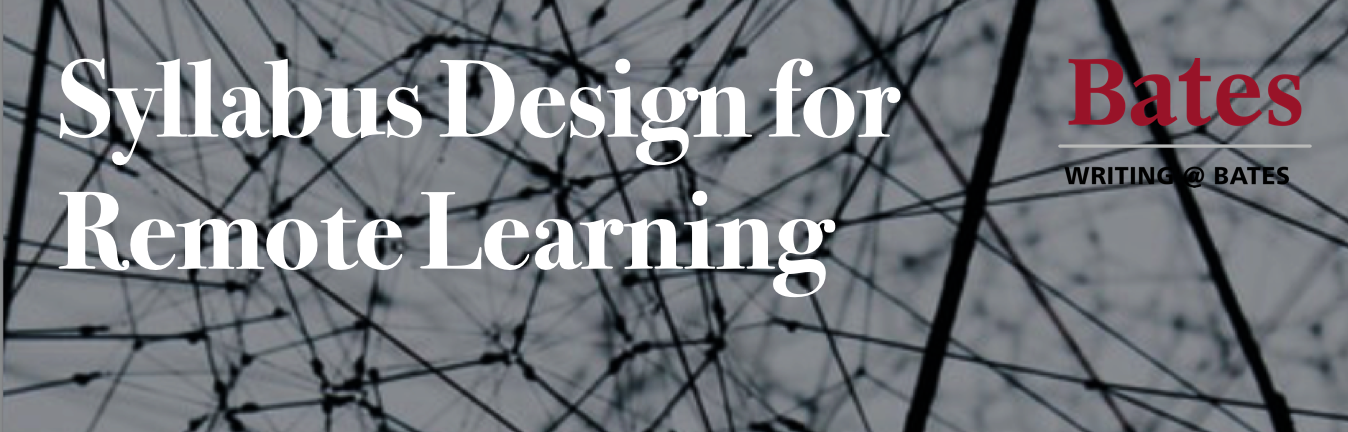 PrinciplesHow can I…ToolsConsider Universal Design…present all of my course materials in a way that assumes a broad set of physical and neural abilities?…consider the needs of students who may experience my courses in alternative ways because of differences in access to technology, living circumstances, or time zone?Captioning VideosUsing documents that can be captured by screen reading softwarePresent materials asynchronouslyUntimed assessmentsBuild a simple and transparent course structure…establish a consistent, recurring pattern in the course?…set up a clear plan for communicating expectations and assignments?Communications at set timesWeekly template for the courseModules with recurring designFoster interaction and cooperation among students…provide my students with opportunities for collaborative learning?…take advantage of project-based learning?…allow students to see and comment on one another's work?Asynchronous group workProject-based learningPeer assessmentPlace students in an active role…focus on learning outcomes?…use  writing to foster deep learning?…make my assessments learning opportunities?Complex, authentic activities with polished outcomesShort, frequent, informal writingOpen-note exams & quizzesCreate a connection with your students…build in opportunities for connection?…proactively monitor student activity?…offer my students frequent, formative feedback?Individual check-in messagesBreak up large, formal assignments into smaller, low-stakes checkpoints